О созыве  сорок седьмой внеочередной сессии Собрания депутатов Михайловского сельского поселения четвертого созыва.Созвать сорок седьмой внеочередную сессию Собрания депутатов Михайловского  сельского  поселения четвертого созыва  2 апреля 2024  года  в  16 час. 00 мин. в здании Михайловской сельской администрации по адресу: Республика Марий Эл, Советский район, д. Михайловка, ул. Зеленная, д. 2а с повесткой дня:  	Настоящее распоряжение обнародовать. 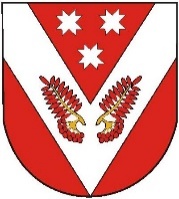 РОССИЙ ФЕДЕРАЦИЙМАРИЙ ЭЛ РЕСПУБЛИКЫСЕРОССИЙ ФЕДЕРАЦИЙМАРИЙ ЭЛ РЕСПУБЛИКЫСЕРОССИЙ ФЕДЕРАЦИЙМАРИЙ ЭЛ РЕСПУБЛИКЫСЕРОССИЙ ФЕДЕРАЦИЙМАРИЙ ЭЛ РЕСПУБЛИКЫСЕРОССИЙ ФЕДЕРАЦИЙМАРИЙ ЭЛ РЕСПУБЛИКЫСЕРОССИЙ ФЕДЕРАЦИЙМАРИЙ ЭЛ РЕСПУБЛИКЫСЕРОССИЙ ФЕДЕРАЦИЙМАРИЙ ЭЛ РЕСПУБЛИКЫСЕРОССИЙ ФЕДЕРАЦИЙМАРИЙ ЭЛ РЕСПУБЛИКЫСЕРОССИЙ ФЕДЕРАЦИЙМАРИЙ ЭЛ РЕСПУБЛИКЫСЕРОССИЙ ФЕДЕРАЦИЙМАРИЙ ЭЛ РЕСПУБЛИКЫСЕРОССИЙ ФЕДЕРАЦИЙМАРИЙ ЭЛ РЕСПУБЛИКЫСЕРОССИЙ ФЕДЕРАЦИЙМАРИЙ ЭЛ РЕСПУБЛИКЫСЕРОССИЙ ФЕДЕРАЦИЙМАРИЙ ЭЛ РЕСПУБЛИКЫСЕРОССИЙСКАЯ ФЕДЕРАЦИЯРЕСПУБЛИКА МАРИЙ ЭЛРОССИЙСКАЯ ФЕДЕРАЦИЯРЕСПУБЛИКА МАРИЙ ЭЛРОССИЙСКАЯ ФЕДЕРАЦИЯРЕСПУБЛИКА МАРИЙ ЭЛРОССИЙСКАЯ ФЕДЕРАЦИЯРЕСПУБЛИКА МАРИЙ ЭЛРОССИЙСКАЯ ФЕДЕРАЦИЯРЕСПУБЛИКА МАРИЙ ЭЛРОССИЙСКАЯ ФЕДЕРАЦИЯРЕСПУБЛИКА МАРИЙ ЭЛРОССИЙСКАЯ ФЕДЕРАЦИЯРЕСПУБЛИКА МАРИЙ ЭЛРОССИЙСКАЯ ФЕДЕРАЦИЯРЕСПУБЛИКА МАРИЙ ЭЛРОССИЙСКАЯ ФЕДЕРАЦИЯРЕСПУБЛИКА МАРИЙ ЭЛРОССИЙСКАЯ ФЕДЕРАЦИЯРЕСПУБЛИКА МАРИЙ ЭЛРОССИЙСКАЯ ФЕДЕРАЦИЯРЕСПУБЛИКА МАРИЙ ЭЛРОССИЙСКАЯ ФЕДЕРАЦИЯРЕСПУБЛИКА МАРИЙ ЭЛРОССИЙСКАЯ ФЕДЕРАЦИЯРЕСПУБЛИКА МАРИЙ ЭЛСОВЕТСКИЙ МУНИЦИПАЛ РАЙОНЫСО МИХАЙЛОВКА ЯЛ ШОТАН ИЛЕМЫН ДЕПУТАТ-ВЛАК ПОГЫНЖОСОВЕТСКИЙ МУНИЦИПАЛ РАЙОНЫСО МИХАЙЛОВКА ЯЛ ШОТАН ИЛЕМЫН ДЕПУТАТ-ВЛАК ПОГЫНЖОСОВЕТСКИЙ МУНИЦИПАЛ РАЙОНЫСО МИХАЙЛОВКА ЯЛ ШОТАН ИЛЕМЫН ДЕПУТАТ-ВЛАК ПОГЫНЖОСОВЕТСКИЙ МУНИЦИПАЛ РАЙОНЫСО МИХАЙЛОВКА ЯЛ ШОТАН ИЛЕМЫН ДЕПУТАТ-ВЛАК ПОГЫНЖОСОВЕТСКИЙ МУНИЦИПАЛ РАЙОНЫСО МИХАЙЛОВКА ЯЛ ШОТАН ИЛЕМЫН ДЕПУТАТ-ВЛАК ПОГЫНЖОСОВЕТСКИЙ МУНИЦИПАЛ РАЙОНЫСО МИХАЙЛОВКА ЯЛ ШОТАН ИЛЕМЫН ДЕПУТАТ-ВЛАК ПОГЫНЖОСОВЕТСКИЙ МУНИЦИПАЛ РАЙОНЫСО МИХАЙЛОВКА ЯЛ ШОТАН ИЛЕМЫН ДЕПУТАТ-ВЛАК ПОГЫНЖОСОВЕТСКИЙ МУНИЦИПАЛ РАЙОНЫСО МИХАЙЛОВКА ЯЛ ШОТАН ИЛЕМЫН ДЕПУТАТ-ВЛАК ПОГЫНЖОСОВЕТСКИЙ МУНИЦИПАЛ РАЙОНЫСО МИХАЙЛОВКА ЯЛ ШОТАН ИЛЕМЫН ДЕПУТАТ-ВЛАК ПОГЫНЖОСОВЕТСКИЙ МУНИЦИПАЛ РАЙОНЫСО МИХАЙЛОВКА ЯЛ ШОТАН ИЛЕМЫН ДЕПУТАТ-ВЛАК ПОГЫНЖОСОВЕТСКИЙ МУНИЦИПАЛ РАЙОНЫСО МИХАЙЛОВКА ЯЛ ШОТАН ИЛЕМЫН ДЕПУТАТ-ВЛАК ПОГЫНЖОСОВЕТСКИЙ МУНИЦИПАЛ РАЙОНЫСО МИХАЙЛОВКА ЯЛ ШОТАН ИЛЕМЫН ДЕПУТАТ-ВЛАК ПОГЫНЖОСОВЕТСКИЙ МУНИЦИПАЛ РАЙОНЫСО МИХАЙЛОВКА ЯЛ ШОТАН ИЛЕМЫН ДЕПУТАТ-ВЛАК ПОГЫНЖОСОБРАНИЕ ДЕПУТАТОВ МИХАЙЛОВСКОГО СЕЛЬСКОГО ПОСЕЛЕНИЯ СОВЕТСКОГО МУНИЦИПАЛЬНОГО РАЙОНАСОБРАНИЕ ДЕПУТАТОВ МИХАЙЛОВСКОГО СЕЛЬСКОГО ПОСЕЛЕНИЯ СОВЕТСКОГО МУНИЦИПАЛЬНОГО РАЙОНАСОБРАНИЕ ДЕПУТАТОВ МИХАЙЛОВСКОГО СЕЛЬСКОГО ПОСЕЛЕНИЯ СОВЕТСКОГО МУНИЦИПАЛЬНОГО РАЙОНАСОБРАНИЕ ДЕПУТАТОВ МИХАЙЛОВСКОГО СЕЛЬСКОГО ПОСЕЛЕНИЯ СОВЕТСКОГО МУНИЦИПАЛЬНОГО РАЙОНАСОБРАНИЕ ДЕПУТАТОВ МИХАЙЛОВСКОГО СЕЛЬСКОГО ПОСЕЛЕНИЯ СОВЕТСКОГО МУНИЦИПАЛЬНОГО РАЙОНАСОБРАНИЕ ДЕПУТАТОВ МИХАЙЛОВСКОГО СЕЛЬСКОГО ПОСЕЛЕНИЯ СОВЕТСКОГО МУНИЦИПАЛЬНОГО РАЙОНАСОБРАНИЕ ДЕПУТАТОВ МИХАЙЛОВСКОГО СЕЛЬСКОГО ПОСЕЛЕНИЯ СОВЕТСКОГО МУНИЦИПАЛЬНОГО РАЙОНАСОБРАНИЕ ДЕПУТАТОВ МИХАЙЛОВСКОГО СЕЛЬСКОГО ПОСЕЛЕНИЯ СОВЕТСКОГО МУНИЦИПАЛЬНОГО РАЙОНАСОБРАНИЕ ДЕПУТАТОВ МИХАЙЛОВСКОГО СЕЛЬСКОГО ПОСЕЛЕНИЯ СОВЕТСКОГО МУНИЦИПАЛЬНОГО РАЙОНАСОБРАНИЕ ДЕПУТАТОВ МИХАЙЛОВСКОГО СЕЛЬСКОГО ПОСЕЛЕНИЯ СОВЕТСКОГО МУНИЦИПАЛЬНОГО РАЙОНАСОБРАНИЕ ДЕПУТАТОВ МИХАЙЛОВСКОГО СЕЛЬСКОГО ПОСЕЛЕНИЯ СОВЕТСКОГО МУНИЦИПАЛЬНОГО РАЙОНАСОБРАНИЕ ДЕПУТАТОВ МИХАЙЛОВСКОГО СЕЛЬСКОГО ПОСЕЛЕНИЯ СОВЕТСКОГО МУНИЦИПАЛЬНОГО РАЙОНАСОБРАНИЕ ДЕПУТАТОВ МИХАЙЛОВСКОГО СЕЛЬСКОГО ПОСЕЛЕНИЯ СОВЕТСКОГО МУНИЦИПАЛЬНОГО РАЙОНАКӰШТЫМАШКӰШТЫМАШКӰШТЫМАШКӰШТЫМАШКӰШТЫМАШКӰШТЫМАШКӰШТЫМАШКӰШТЫМАШКӰШТЫМАШКӰШТЫМАШКӰШТЫМАШКӰШТЫМАШКӰШТЫМАШРАСПОРЯЖЕНИЕРАСПОРЯЖЕНИЕРАСПОРЯЖЕНИЕРАСПОРЯЖЕНИЕРАСПОРЯЖЕНИЕРАСПОРЯЖЕНИЕРАСПОРЯЖЕНИЕРАСПОРЯЖЕНИЕРАСПОРЯЖЕНИЕРАСПОРЯЖЕНИЕРАСПОРЯЖЕНИЕРАСПОРЯЖЕНИЕРАСПОРЯЖЕНИЕ№1313отот««292929»мартамартамартамартамарта2024 г.2024 г.2024 г.2024 г.- О досрочном расторжении контракта с Главой Михайловской сельской администрации Морозовым  Владимиром Анатольевичем- О возложении исполнения обязанностей Главы Михайловской сельской администрации - Об установлении ежемесячной доплаты за выполнение обязанностей главы Михайловской сельской администрацииГлаваМихайловского сельского  поселенияЕ. Г. Зыкова